INFORMAÇÃO DE IMPRENSA
06/11/2014O guia MICHELIN San Francisco Bay Area & Wine Country 2015Dois novos restaurantes três estrelas na lista do guia MICHELIN San Francisco 2015  A Michelin lança a nona edição do guia MICHELIN San Francisco Bay Area & Wine Country, que demonstra a extraordinária diversidade da cozinha do norte da Califórnia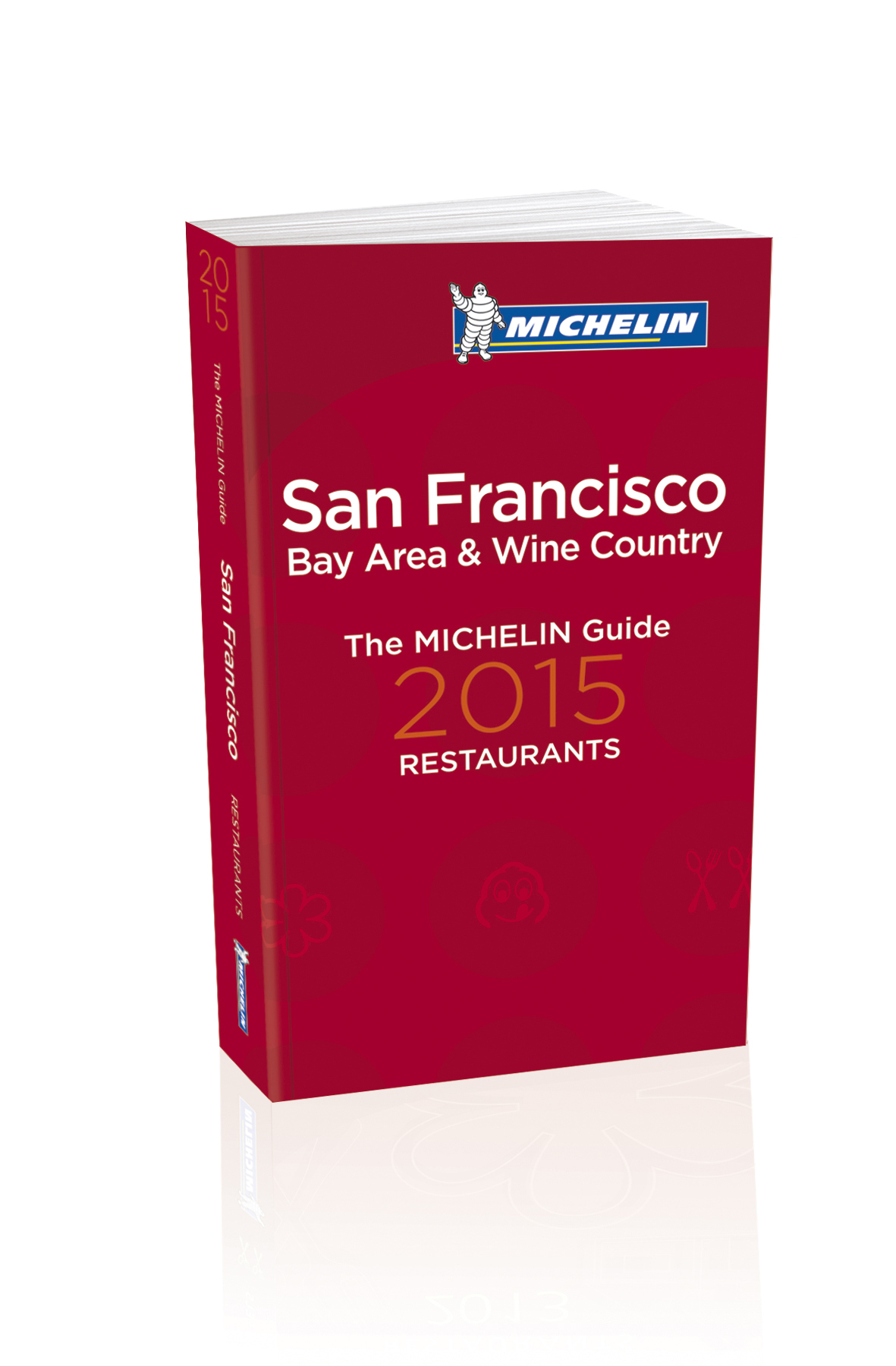 Nesta nova edição, dois restaurantes passam de duas para três estrelas: Benu, dirigido pelo seu chefe Corey Lee, especialista na utilização de técnicas culinárias com uma precisão incrível. A sua cozinha, realmente criativa, conjuga as técnicas da tradição gastronómica francesa com os sabores de inspiração americana, asiática e claramente coreana. Em Saison, o chefe Joshua Skenes, cuja cozinha segue a linha marcada pela filosofia culinária do norte da Califórnia, propõe mariscos de uma qualidade excecional, trabalhados com estrito respeito à tradição japonesa.The French Laundry e The Restaurant at Meadowood, dois restaurantes distinguidos com três estrelas Michelin e situados no vale de Napa, aparecem também na lista deste ano.Segundo Michael Ellis, diretor internacional dos guias MICHELIN: “Com dois novos restaurantes de três estrelas, a edição de 2015 ilustra a efervescência gastronómica que vive o norte da Califórnia. A oferta culinária da baía de São Francisco é uma das mais palpitantes do mundo. Os chefes californianos sabem combinar com harmonia umas exigentes técnicas de cozedura com produtos regionais de grande qualidade e com influências de todos os recantos do mundo. O resultado é um rico panorama gastronómico, dinâmico e sem par”.Na categoria de duas estrelas, o restaurante Acquerello passou de uma para duas estrelas. A sua chefe, Suzette Gresham, oferece especialidades italianas elegantemente refinadas e realçadas com um toque contemporâneo único. Gresham é a terceira cozinheira que consegue duas estrelas nos guias MICHELIN dos Estados Unidos.A seleção dos estabelecimentos de uma estrela cresce este ano com dois novos restaurantes de sushi de San Francisco: Kusakabe e Maruya. Depois de muitos anos à frente do Sushi Ran, de Sausalito, Mitsunori Kusakabe decidiu pôr o seu talento e focagem artística ao serviço do seu próprio estabelecimento epónimo em San Francisco. Maruya destaca pelos seus deliciosos tradicionais sushis edomae e a melhor forma de degustá-los é optar pelo menu Omakase, servido ao balcão. O guia MICHELIN San Francisco Bay Area & Wine Country 2015 inclui 474 establecimientos, dos quais:4 restaurantes o (dos quais 2 novos)6 restaurantes n (dos quais 1 novo)30 restaurantes m (dos quais 2 novos)78 restaurantes = (dos quais 11 novos) Sobre o guia MICHELINO guia MICHELIN, graças ao seu sistema de seleção homogéneo e rigoroso aplicado em 24 países, é uma referência internacional em matéria gastronómica. Todos os estabelecimentos presentes no guia foram selecionados pelos famosos inspetores MICHELIN, que trabalham com total anonimato e percorrem regularmente a região de São Francisco à procura dos melhores estabelecimentos. Contratados na zona, estes inspetores recebem uma formação rigorosa. Aplicam os mesmos métodos de trabalho no mundo inteiro, com o fim de garantir um nível de qualidade internacional e homogéneo. Comprometidos com a sua objetividade, os inspetores MICHELIN pagam integramente as suas contas e só avaliam a qualidade do prato. Para apreciar totalmente uma mesa, os inspetores seguem cinco critérios, definidos pela Michelin: a qualidade dos produtos, o domínio do ponto de cozedura e dos sabores, a criatividade do chefe na cozinha, a relação qualidade/preço e, claro está, a regularidade ao longo do tempo e no conjunto do menu. Estes são os critérios objetivos que os inspetores do guia MICHELIN aplicam tanto no Japão, como nos Estados Unidos, na China ou na Europa. Com efeito, a sua utilização garante uma seleção homogénea: pouco importa o lugar em que se encontre, uma estrela tem o mesmo valor tanto em Paris como em Nova-Iorque ou em Tóquio.Pela sua capacidade de inovação e pela excelência dos seus produtos, a Michelin teve um papel pioneiro no desenvolvimento da mobilidade. Foi no fim do século XIX quando a Michelin patenteou o primeiro pneu para automóvel. Esta invenção, que marcaria a história da mobilidade, permitiu aos automobilistas percorrer grandes distâncias numa só viagem. Posteriormente, com o desejo de facilitar ainda mais o movimento de viajantes, o Grupo Michelin lançou uma coleção de guias e mapas pormenorizados, entre os quais o conceituado guia MICHELIN é o mais conhecido mundialmente.A missão da Michelin, líder do setor do pneu, é contribuir de maneira sustentável para a mobilidade das pessoas e dos bens. Por esta razão, o Grupo fabrica e comercializa pneus para todo o tipo de viaturas, desde aviões até automóveis, veículos de duas rodas, engenharia civil, agricultura e camiões. A Michelin também propõe serviços informáticos de ajuda à mobilidade (ViaMichelin.com), e edita guias turísticos, de hotéis e restaurantes, mapas e Atlas de estradas. O Grupo, que tem a sua sede em Clermont-Ferrand (França), está presente em mais de 170 países, emprega a 111.200 pessoas em todo o mundo e dispõe de 67 centros de produção implantados em 17 países diferentes. O Grupo possui um Centro de Tecnologia que se encarrega da investigação e desenvolvimento com implantação na Europa, América do Norte e Ásia (www.michelin.es).O guia MICHELIN San Francisco Bay Area & Wine Country 2015A seleçãoO guia MICHELIN San Francisco, Bay Area & Wine Country 2015:Restaurantes com estrelaNovas estrelas 2015  No     Cozinha excecional que justifica por si só a viagemn   Uma excelente cozinha que merece um desvio no caminhom    Uma muito boa mesa na sua categoriaO guia MICHELIN MICHELIN San Francisco, Bay Area & Wine Country 2015: Bib Gourmand =DEPARTAMENTO DE COMUNICAÇÃOAvda. de Los Encuartes, 1928760 Tres Cantos – Madrid – ESPANHATel.: 0034 914 105 167 – Fax: 0034 914 105 293Estabelecimentos selecionados474Restaurantes muito agradáveis. De ö a ò34Bib Gourmand = (Boas mesas a preços moderados)78Small plates 5 (originalidade do menu, ambiente e serviço)7Menu por menos de 25 $ |73Excelente carta de cocktails 480Excelente carta de vinhos N59Excelente carta de sake 112Excelente carta de cervejas W16Dim sum Œ12Restaurantes que servem pequenos-almoços ä30o (Cozinha excecional que justifica por si só a viagem)4n      (Uma excelente cozinha que merece um desvio no caminho)6m          (Uma muito boa mesa na sua categoria)30Tipos de cozinhas dos restaurantes com estrela8Tipos de cozinha da seleção46Tipos de cozinha dos Bib Gourmand23EstabelecimentoRegiãoDistritoLocalidadeConfortoChefeBenu NSan FranciscoSoMaôCorey LeeFrench Laundry (The)Wine CountryNapa ValleyYountvilleõThomas KellerRestaurant at Meadowood (The)Wine CountryNapa ValleySt. HelenaõChristopher KostowSaison  NSan FranciscoSoMaôJoshua SkenesEstabelecimentoRegiãoDistritoLocalidadeConfortoAcquerello  NSan FranciscoNob HillôAtelier CrennSan FranciscoMarinaóBauméSouth BayPalo AltoôCoiSan FranciscoNorth BeachôManresaSouth BayLos GatosôQuinceSan FranciscoNorth BeachõEstabelecimentoRegiãoDistritoLocalidadeConfortoAll SpicePeninsulaSan MateoóAmeSan FranciscoSoMaôAuberge du SoleilWine CountryNapa ValleyRutherfordôAzizaSan FranciscoRichmond & SunsetóBouchonWine CountryNapa ValleyYountvilleóBoulevardSan FranciscoSoMaóCampton PlaceSan FranciscoFinancial DistrictôChez TJSouth BayMountain ViewôCommisEast BayOaklandóFarmhouse Inn & RestaurantWine CountrySonoma CountyForestvilleôGary DankoSan FranciscoNorth BeachôKeiko à Nob HillSan FranciscoNob HillôKusakabe  NSan FranciscoFinancial DistrictóLa FolieSan FranciscoNob HillôLa ToqueWine CountryNapa ValleyNapaôLuceSan FranciscoSoMaôMaderaPeninsulaMenlo ParkôMadrona ManorWine CountrySonoma CountyHealdsburgôMaruya NSan FranciscoMissionóMichael MinaSan FranciscoFinancial DistrictôPlumed HorseSouth BaySaratogaôSolbarWine CountryNapa ValleyCalistogaóSons & DaughtersSan FranciscoNob HillóSPQRSan FranciscoMarinaóSpruceSan FranciscoMarinaôState Bird ProvisionsSan FranciscoCivic CenteróEstabelecimentoRegiãoDistritoLocalidadeConfortoTerraWine CountryNapa ValleySt. HelenaôTerrapin CreekWine CountrySonoma CountyBodega BayóVillage Pub (The)PeninsulaWoodsideôWakuriyaPeninsulaSan MateoòEstabelecimentoRegiãoDistritoLocalidadeConfortoAnchor Oyster BarSan FranciscoCastroòA16San FranciscoMarinaóBackyardWine CountrySonoma CountyForestvilleòBar TartineSan FranciscoMissionóBellanicoEast BayOaklandóBistro AixSan FranciscoMarinaóBistro JeantyWine CountryNapa ValleyYountvilleóBistro 29Wine CountrySonoma CountySanta RosaóBrick & BottleMarinCorte MaderaóC CasaWine CountryNapa ValleyNapaòChalkboardWine CountrySonoma CountyHealdsburgóChapeau!San FranciscoRichmond & SunsetóChevalierEast BayLafayetteóChina VillageEast BayAlbanyóChinoSan FranciscoMissionòComalEast BayBerkeleyóContigoSan FranciscoCastroóCook St. HelenaWine CountryNapa ValleySt. HelenaóCoquetaSan FranciscoFinancial DistrictóCorsoEast BayBerkeleyòCotognaSan FranciscoNorth BeachóEstabelecimentoRegiãoDistritoLocalidadeConfortoDelfinaSan FranciscoMissionóDomoSan FranciscoCivic CenteròDonato EnotecaPeninsulaRedwood CityóDosaSan FranciscoMarinaóEvviaSouth BayPalo AltoóFeyPeninsulaMenlo ParkóFIVEEast BayBerkeleyóflour + waterSan FranciscoMissionòFringaleSan FranciscoSoMaóGajaleeSan FranciscoMissionóGatherEast BayBerkeleyóGlen Ellen StarWine CountrySonoma CountyGlen EllenòGrace’s TableWine CountryNapa ValleyNapaóGreat ChinaEast BayBerkeleyóHong Kong Lounge IISan FranciscoMarinaóHot Box GrillWine CountrySonoma CountySonomaóInsalata'sMarinSan AnselmoóIppukuEast BayBerkeleyòIyasareEast BayBerkeleyóKappou GomiSan FranciscoRichmond & SunsetòKin KhaoSan FranciscoFinancial DistrictòKokkari EstiatorioSan FranciscoNorth BeachóLa CostaneraPeninsulaMontaraóLaSaletteWine CountrySonoma CountySonomaóLe GarageMarinSausalitoòMamacitaSan FranciscoMarinaóMarinitasMarinSan AnselmoóMason PacificSan FranciscoNob HillóMichel BistroEast BayOaklandòMonti's RotisserieWine CountrySonoma CountySanta RosaóM. Y. ChinaSan FranciscoSoMaóOenotriWine CountryNapa ValleyNapaóEstabelecimentoRegiãoDistritoLocalidadeConfortoPerbaccoSan FranciscoFinancial DistrictóRamen ShopEast BayOaklandòRedd WoodWine CountryNapa ValleyYountvilleóRich TableSan FranciscoCivic CenteróRisibisiWine CountrySonoma CountyPetalumaóRivoliEast BayBerkeleyóSazónWine CountrySonoma CountySanta RosaòScopaWine CountrySonoma CountyHealdsburgòSichuan HomeSan FranciscoRichmond & SunsetòSir and StarMarinOlemaó1601 Bar & KitchenSan FranciscoSoMaóSocialeSan FranciscoMarinaóStarbellySan FranciscoCastroóSushi RanMarinSausalitoóThai HouseEast BayDanvilleóThe Farmer & The FoxWine CountryNapa ValleySt. Helenaóthe girl & the figWine CountrySonoma CountySonomaóTroyaSan FranciscoRichmond & SunsetòVestaPeninsulaRedwood CityóWilli's Wine BarWine CountrySonoma CountySanta RosaóWood TavernEast BayOaklandóYank SingSan FranciscoSoMaòYuzukiSan FranciscoMissionòZero ZeroSan FranciscoSoMaóZ & YSan FranciscoNob Hillò